Bande dessinée de la théorie particulaire     Nom ___________________________Sur l’autre coté de CETTE FEUILLE….Dessine une bande dessinée qui décrit les 5 premiers points de la théorie particulaire de la matière.  Les dessins devraient nous aider à comprendre la théorie.  Ta bande dessinée a besoin un titre, les 5 points de la théorie et au moins 5 dessins.Rubrique: Bande dessinéeNotes – La théorie particulaire de la matière :Toutes les substances sont faites de minuscules particules (les atomes).Les particules sont toujours en mouvement.Chaque substances pure a son propre type de particules. Quand ses particules gagnent de l’énergie, ils se déplacent plus rapidement et ont besoin plus d’espace.Quand les particules perdent de l’énergie, ils se déplacent plus lentement et ont besoin moins d’espace.Exemple :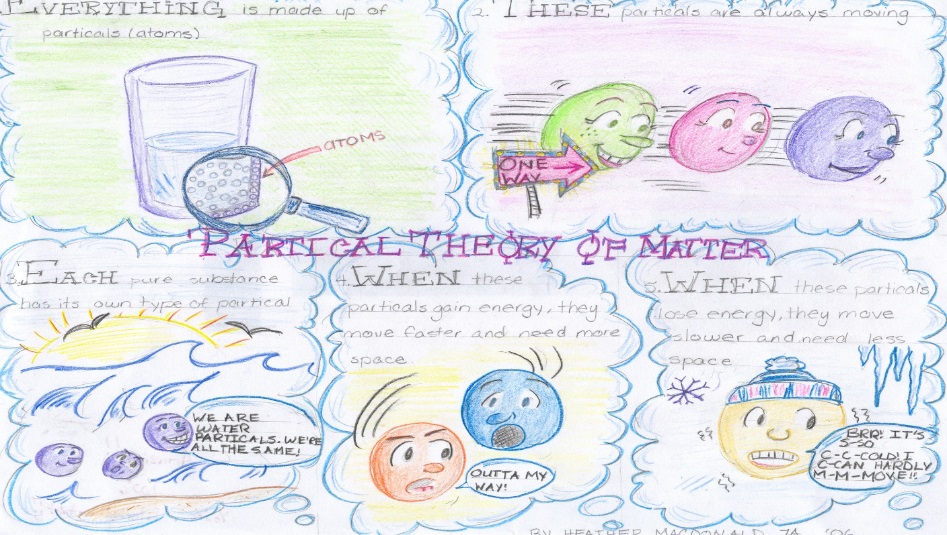 3-4 pts.2-3pts.1-2pts.Has at least 5 drawings that clearly explain each statement of the particle theoryHas less than 5 drawings OR the drawings don’t show a complete understanding of the statementsHas less than 5 drawings and their drawings are showing a lack of understandingEach of the five statements in the theory are written out, clearly and correctly.Is missing a statement or has written one or two of the statements incorrrectlyIs missing more than one statement or has written them incorrectly.The title is provided, the entire cartoon is coloured, neat and clearly explains the particle theoryMissing the title, or only parts of the cartoon are coloured The cartoon is not coloured or the or little effort was put into the assignment